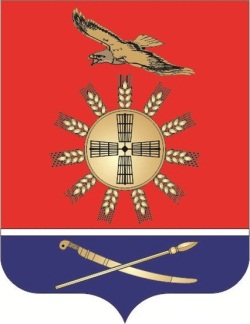 РОССИЙСКАЯ ФЕДЕРАЦИЯРОСТОВСКАЯ ОБЛАСТЬМУНИЦИПАЛЬНОЕ ОБРАЗОВАНИЕ«ЗИМОВНИКОВСКИЙ РАЙОН»АДМИНИСТРАЦИЯЗИМОВНИКОВСКОГО РАЙОНАПОСТАНОВЛЕНИЕ№ 60225.06.2019                                                                                                                 п. ЗимовникиОб утверждении Плана мероприятий (дорожной карты) по достижению целевого показателя «Доля детей, охваченных образовательными программами дополнительного образования, в общей численности детей и молодежи в возрасте 5-18 лет в Зимовниковском  районе»Руководствуясь Федеральным законом от 06.10.2003 № 131-ФЗ «Об общих принципах организации местного самоуправления в Российской Федерации», в соответствии с решением коллегии министерства общего и профессионального образования Ростовской области от 22.03.2019 № 2 «Об итогах проверки законности, эффективности и результативности использования средств на дополнительное образование и мерах по устранению выявленных нарушений»ПОСТАНОВЛЯЮ:Утвердить План мероприятий (дорожную карту) по достижению целевого показателя «Доля детей, охваченных образовательными программами дополнительного образования, в общей численности детей и молодежи в возрасте 5-18 лет в Зимовниковском  районе» согласно приложению.Управлению образования Зимовниковского района (Кулешова  Л.И.), Отделу культуры Администрации Зимовниковского  района (Федосеева М.Ю.) обеспечить реализацию Плана мероприятий (дорожной карты) по достижению целевого показателя «Доля детей, охваченных образовательными программами дополнительного образования, в общей численности детей и молодежи в возрасте 5-18 лет в Зимовниковском  районе». Настоящее постановление вступает в силу со дня его официального опубликования.Контроль за исполнением постановления возложить на заместителя главы Администрации Зимовниковского района В.А. Лысенко.Первый заместитель главы Администрации  Зимовниковского района                                     С.А. ПарахинПостановление вносит:управление образованияЗимовниковского района                 Приложение № 1к постановлению Администрации Зимовниковского районаот 25.06.2019 № 602ПЛАНмероприятий (дорожная карта) по достижению целевого показателя «Доля детей, охваченных образовательными программами дополнительного образования, в общей численности детей и молодежи в возрасте 5-18 лет в Зимовниковском районе»1. Основные направленияРеализация мероприятий, направленных на достижение целевого показателя «Доля детей, охваченных образовательными программами дополнительного образования, в общей численности детей и молодежи в возрасте 5-18 лет в Зимовниковском  районе», включает в себя:обеспечение доступности дополнительных общеобразовательных программ;развитие системы управления качеством реализации дополнительных общеобразовательных программ;развитие кадрового потенциала системы дополнительного образования;расширение участия негосударственного сектора в оказании услуг дополнительного образования, внедрение механизмов государственно – частного партнерства;модернизацию инфраструктуры дополнительного образования.2. Ожидаемые результаты	Реализация мероприятий, направленных на достижение целевого показателя «Доля детей, охваченных образовательными программами дополнительного образования, в общей численности детей и молодежи в возрасте 5-18 лет в Зимовниковском  районе»,  предусматривает возможность увеличения доли детей, охваченных дополнительным образованием, к 2020 году – 75% и к 2024 году – 80%, в том числе:расширение спектра дополнительных общеобразовательных программ;разработка и внедрение специальных адаптированных дополнительных общеобразовательных программ для детей с ограниченными возможностями здоровья, детей-инвалидов с учетом их особых образовательных потребностей, способствующих их социально-психологической реабилитации;поддержка эффективных традиционных и развитие перспективных моделей конкурсов и соревнований для детей в системе дополнительного образования;внедрение механизмов адресной поддержки педагогов, работающих с талантливыми детьми, детьми, находящимися в трудной жизненной ситуации, детьми с ограниченными возможностями здоровья;поддержка создания и деятельности профессиональных сообществ педагогов сферы дополнительного образования;обеспечение конкурентного доступа негосударственных и муниципальных организаций, реализующих дополнительные общеобразовательные программы, к бюджетному финансированию;внедрение современных условий реализации специальных адаптированных дополнительных общеобразовательных программ для детей с ограниченными возможностями здоровья, детей-инвалидов;создание механизмов вовлечения в систему дополнительного образования детей, находящихся в трудной жизненной ситуации, из неблагополучных семей.3. Основные характеристики системы дополнительного образования4. Мероприятия по достижению целевого показателя «Доля детей, охваченных образовательными программами дополнительного образования, в общей численности детей и молодежи в возрасте 5-18 лет в Зимовниковском  районе»Примечание.Используемые сокращения:управление  образования – управление образования Зимовниковского района;Отдел культуры - Отдел культуры Администрации Зимовниковского района.5. Показатели по увеличению доли детей, охваченных образовательными программами дополнительного образования, в общей численности детей и молодежи в возрасте 5-18 лет в Зимовниковском районеУправляющий деламиАдминистрации Зимовниковского района                                                                                            Е.Н. Егорова№ п/пКоличественная характеристикаЕдиница измерения2019год2020год2021год2022год2023год2024год1.Численность детей и молодежи в возрасте 5-18 летчеловек6350635063506350635063502.Доля детей, охваченных образовательными программами дополнительного образования, в общей численности детей и молодежи в возрасте 5-18 лет процент7275777879803.Доля детей, охваченных образовательными программами дополнительного образования технической и естественнонаучной направленности,  в общей численности детей и молодежи в возрасте 5-18 летпроцент1518202123254.Численность детей и молодежи в возрасте 5-18 лет с ограниченными возможностями здоровьячеловек1401401401401401405.Доля детей с ограниченными возможностями здоровья, охваченных образовательными программами дополнительного образования,  в общей численности детей и молодежи в возрасте 5-18 лет  с ограниченными возможностями здоровьяпроцент343436404245№ п/пНаименование мероприятияОтветственные исполнителиСрок реализацииПоказатели123454.1. Обеспечение доступности дополнительных общеобразовательных программ4.1. Обеспечение доступности дополнительных общеобразовательных программ4.1. Обеспечение доступности дополнительных общеобразовательных программ4.1. Обеспечение доступности дополнительных общеобразовательных программ4.1. Обеспечение доступности дополнительных общеобразовательных программ4.1.1.Формирование эффективной сети организаций, реализующих образовательные программы дополнительного образования, обеспечение сетевого взаимодействия, интеграции ресурсов школ, обновление содержания программ и технологий дополнительного образованияуправление  образования,Отдел культуры2019-2024 годыохват детей в возрасте 5-18 лет программами дополнительного образования – не менее 80% к концу 2024 года4.1.2.Информирование потребителей услуг дополнительного образования, обеспечение прозрачности деятельности организаций, реализующих образовательные программы  дополнительного образованияуправление  образования,Отдел культуры, руководители учреждений дополнительного образования, руководители общеобразовательных организаций Зимовниковского района2019-2024 годыохват детей в возрасте 5-18 лет программами дополнительного образования – не менее 80% к концу 2024 года4.1.3.Изучение социального заказа на дополнительное образованиеуправление  образования,Отдел культуры, руководители учреждений дополнительного образования,  руководители общеобразовательных организаций Зимовниковского района2019-2024 годымуниципальное задание учреждений, реализующих образовательные программы  дополнительного образования4.1.4.Модернизация  реализации дополнительных образовательных программ в летний периодуправление  образования,Отдел культуры,  руководители учреждений дополнительного образования, руководители общеобразовательных организаций  Зимовниковского района2019-2024 годыохват детей в возрасте 5-18 лет программами дополнительного образования – не менее 80% к концу 2024 года4.2. Развитие системы управления качеством реализации дополнительных общеобразовательных программ4.2. Развитие системы управления качеством реализации дополнительных общеобразовательных программ4.2. Развитие системы управления качеством реализации дополнительных общеобразовательных программ4.2. Развитие системы управления качеством реализации дополнительных общеобразовательных программ4.2. Развитие системы управления качеством реализации дополнительных общеобразовательных программ4.2.1.Распространение современных региональных и муниципальных моделей организации дополнительного образованияуправление  образования,Отдел культуры, руководители учреждений дополнительного образования, руководители общеобразовательных организаций  Зимовниковского района2019-2024 годыохват детей в возрасте 5-18 лет программами дополнительного образования – не менее 80% к концу 2024 года4.2.2.Разработка и внедрение специальных адаптированных дополнительных образовательных программ для детей с ограниченными возможностями здоровья, детей – инвалидов с учетом их особых образовательных потребностейуправление  образования,Отдел культуры,  руководители учреждений дополнительного образования,  руководители общеобразовательных организаций Зимовниковского района2019-2024 годыдоля детей с ограниченными возможностями здоровья, охваченных образовательными программами дополнительного образования – не менее 45% к концу 2024 года4.2.3.Разработка и внедрение дополнительных образовательных программ для одаренных детейуправление  образования,Отдел культуры,  руководители учреждений дополнительного образования,  руководители общеобразовательных организаций Зимовниковского района2019-2024 годыдоля детей, охваченных образовательными программами дополнительного образования технической и естественнонаучной направленности – не менее 25% к концу 2024 года4.2.3.Разработка и внедрение программ с использованием дистанционных технологий и электронного обучения в сфере дополнительного образованияуправление  образования,Отдел культуры,  руководители учреждений дополнительного образования,  руководители общеобразовательных организаций Зимовниковского района2019-2024 годыохват детей в возрасте 5-18 лет программами дополнительного образования – не менее 80% к концу 2024 года4.3. Развитие кадрового потенциала системы дополнительного образования4.3. Развитие кадрового потенциала системы дополнительного образования4.3. Развитие кадрового потенциала системы дополнительного образования4.3. Развитие кадрового потенциала системы дополнительного образования4.3. Развитие кадрового потенциала системы дополнительного образования4.3.1.Обеспечение повышения квалификации руководителей и педагогов дополнительного образования  с учетом профессиональных стандартов руководители учреждений дополнительного образования, руководители общеобразовательных организаций Зимовниковского района2019-2024 годыувеличение численности педагогических и руководящих работников организаций, реализующих  образовательные программы  дополнительного образования, которые прошли курсы повышения квалификации с учетом профессиональных стандартов4.3.2.Создание условий  для участия в профессиональных конкурсах руководителей и педагогов дополнительного образования управление  образования,Отдел культуры2019-2024 годыувеличение численности педагогических и руководящих работников организаций, участвующих в профессиональных конкурсах4.4. Расширение участия негосударственного сектора в оказании услуг дополнительного образования, внедрение механизмов государственно – частного партнерства4.4. Расширение участия негосударственного сектора в оказании услуг дополнительного образования, внедрение механизмов государственно – частного партнерства4.4. Расширение участия негосударственного сектора в оказании услуг дополнительного образования, внедрение механизмов государственно – частного партнерства4.4. Расширение участия негосударственного сектора в оказании услуг дополнительного образования, внедрение механизмов государственно – частного партнерства4.4. Расширение участия негосударственного сектора в оказании услуг дополнительного образования, внедрение механизмов государственно – частного партнерства4.4.1.Интеграция организаций дополнительного образования различной ведомственной принадлежности, негосударственного секторауправление  образования,Отдел культуры,  руководители учреждений дополнительного образования, руководители общеобразовательных организаций Зимовниковского района2019-2024 годыувеличение доли муниципальных образовательных организаций, использующих при реализации программ дополнительного образования  ресурсы негосударственного сектора4.4.2.Организация и проведение совместных мероприятий организациями дополнительного образования  различной ведомственной принадлежности,  негосударственного секторауправление  образования,Отдел культуры,  руководители учреждений дополнительного образования, руководители общеобразовательных организаций Зимовниковского района2019-2024 годыувеличение доли муниципальных образовательных организаций, использующих при реализации программ дополнительного образования  ресурсы негосударственного сектора4.5. Модернизация инфраструктуры дополнительного образования4.5. Модернизация инфраструктуры дополнительного образования4.5. Модернизация инфраструктуры дополнительного образования4.5. Модернизация инфраструктуры дополнительного образования4.5. Модернизация инфраструктуры дополнительного образования4.5.1.Участие в реализации приоритетных проектов в области образованияуправление  образования,Отдел культуры,  руководители учреждений дополнительного образования, руководители общеобразовательных организаций Зимовниковского района2019-2024 годыматериалы для участия в приоритетных проектах4.5.2.Участие в конкурсах организаций дополнительного образования управление  образования,Отдел культуры,  руководители учреждений дополнительного образования, руководители общеобразовательных организаций Зимовниковского района2019-2024 годыматериалы для участия в конкурсах образовательных учреждений  дополнительного образования№ п/пНаименование показателяЕдиница измерения2019 год2020 год2021 год2022 год2023 год2024 годРезультаты123456789101.Доля детей в возрасте от 5 до 18 лет, охваченных дополнительным образованием (% от общего числа детей данной категории, проживающих на территории Зимовниковского района)процент757577787980не менее 80% детей в возрасте от 5 до 18 лет будут получать услуги дополнительного образования1.1В том числе охваченных дополнительными общеразвивающими программами технической и естественно – научной направленностейпроцент151819212325не менее 25% детей в возрасте от 5 до 18 лет будут охвачены образовательными программами дополнительного образования детей технической и естественнонаучной направленности2.Доля детей с ограниченными возможностями здоровья от 5 до 18 лет, обучающихся по дополнительным общеобразовательным программам, в том числе с использованием дистанционных технологий (% от общего числа детей данной категории, проживающих на территории Зимовниковского района)процент344652586470не менее 50% детей с ограниченными возможностями здоровья, охваченных образовательными программами дополнительного образования детей3.Доля организаций, разместивших полные сведения о реализуемых ими дополнительных общеобразовательных программах в региональном сегменте Общедоступного навигатора по дополнительным общеобразовательным программам, в общей численности организаций, реализующих дополнительные общеобразовательные программыпроцент100100100100100100не менее 100% организаций, разместивших полные сведения о реализуемых ими дополнительных общеобразовательных программах в региональном сегменте Общедоступного навигатора по дополнительным общеобразовательным программам